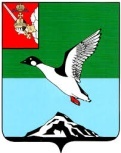 ЧЕРЕПОВЕЦКИЙ МУНИЦИПАЛЬНЫЙ РАЙОН ВОЛОГОДСКОЙ ОБЛАСТИКОНТРОЛЬНО-СЧЕТНЫЙ КОМИТЕТПервомайская ул., д.58, г.Череповец, Вологодская область, 162605 тел. (8202)  24-97-46,  факс (8202) 24-97-46,e-mail: kchk_chmr@cherra.ru «28» октября 2022 г.                                                       г. ЧереповецЗАКЛЮЧЕНИЕ № 117По результатам  экспертно-аналитического мероприятия   на проект решения Совета Тоншаловского сельского поселения   «О внесении изменений в решение Совета Тоншаловского сельского поселения   от 22.12.2021 №193 «О бюджете Тоншаловского  сельского поселения   на 2022 год и плановый период 2023 и 2024 годов».      Экспертно-аналитическое мероприятие проведено на основании  п. 1.5 плана работы контрольно-счетного комитета Череповецкого муниципального района (далее - КСК) на 2022 год, статьи 157 Бюджетного кодекса Российской Федерации, ст. 9 Федерального закона от 07.02.2011  № 6-ФЗ «Об общих принципах организации и деятельности контрольно-счетных органов субъектов Российской Федерации и муниципальных образований», п. 8.1 статьи 8 Положения о контрольно-счетном комитете Череповецкого муниципального района, утвержденного решением Муниципального  Собрания  района от 09.12.2021 № 252.        Проект решения Совета Тоншаловского сельского «О внесении изменений в решение Совета Тоншаловского сельского поселения   от 22.12.2021 № 193 «О бюджете Тоншаловского сельского поселения   на 2022 год и плановый период 2023 и 2024 годов» (далее – Проект) представлен Советом поселения 26.10.2022 года. Экспертиза Проекта проведена в соответствии с положением о бюджетном процессе в Тоншаловском  сельском поселении, утвержденным  решением Совета  Тоншаловского  сельского поселения   от 23.06.2020 № 129.        В результате  внесения изменений основные характеристики бюджета поселения в 2022 году составят: доходы  бюджета  29 838,2 тыс. рублей (увеличение на 415,9 тыс. руб.),   расходы  30 055,2 тыс. рублей (увеличение на 347,1 тыс. руб.),  дефицит бюджета 217,0 тыс. рублей (сокращение на 68,8 тыс. руб.) за счет остатков средств на счетах по учету средств бюджета на 01.01.2022).         Проектом  предлагается  внести изменения в 8 приложений, изложив их в новой редакции. Изменения доходов бюджета поселения в 2022 году изложены в следующей таблице.                                                                          Таблица № 1 (тыс. руб.)                                                                                        Проектом предлагается увеличение доходов  на 415,9 тыс.  рублей  за счет безвозмездных поступлений:- субвенций на осуществление первичного воинского учета в сумме 15,9 тыс. руб.;- иных межбюджетных трансфертов на осуществление дорожной деятельности  в соответствии с заключенным соглашением в сумме 400,0 тыс. руб.Изменения в распределении бюджетных ассигнований в 2022 году по разделам изложены в следующей таблице.                                                                                             Таблица № 2 (тыс. руб.)                                                              В 2022 году проектом предлагается  увеличение расходов  на 347,1 тыс.  руб.:1. За счет увеличения бюджетных ассигнований в объеме 415,9 тыс. рублей, в том числе:-   по разделу «Национальная оборона» на осуществление первичного воинского учета в сумме 15,9 тыс. руб.;- по разделу «Национальная экономика» на сумму 400,0 тыс. руб. на осуществление дорожной деятельности за счет иных межбюджетных трансфертов в соответствии с заключенным соглашением.          2. За счет сокращения бюджетных ассигнований в объеме 68,8 тыс. рублей  по разделу  «Общегосударственные вопросы» на проведение выборов.В результате анализа распределения бюджетных ассигнований бюджета по целевым статьям (муниципальным  программам и непрограммным направлениям) видам расходов классификации расходов бюджета поселения на 2022 год установлено, что предполагаемый Проект влечет за собой изменения объемов финансирования по 3 из 7 муниципальных программ, подлежащих реализации в 2022 году   (таблица 3).                                                                                               Таблица №3 (тыс. руб.)                                                                                        Таким образом,  бюджетные ассигнования на реализацию мероприятий муниципальных программ увеличатся на 400,0 тыс. рублей, непрограммные расходы сократятся  на 52,9 тыс. руб.  В соответствии с бюджетным законодательством увеличение бюджетных ассигнований  на исполнение существующих видов расходных обязательств может осуществляться при наличии соответствующих источников дополнительных поступлений в бюджет и (или) сокращении бюджетных ассигнований по отдельным статьям расходов бюджета. Согласно представленных материалов к Проекту видно, что поправки в бюджет вносятся в связи с увеличением объема безвозмездных поступлений и перераспределением бюджетных ассигнований.               Внесение изменений в бюджетные ассигнования 2023 года (1-й год планового периода) обусловлено:- перераспределением бюджетных ассигнований  раздела  «Жилищно-коммунальное хозяйство» в сумме 130,2 тыс. рублей с муниципальной программы «Благоустройство территории Тоншаловского сельского поселения на 2022-2024 годы» на муниципальную программу «Формирование современной городской среды на территории  Тоншаловского сельского поселения на 2022-2024 годы».      Рассмотрев данный проект, контрольно-счетный комитет установил  недостатки, которые необходимо устранить:1. В  приложениях 3,4,5  к проекту:  - по классификации «05030600126040240» цифры «1138,3» заменить цифрами «1140,3»;-  по классификации «05030600300000» цифры «4472,3» заменить цифрами «4470,6»;- по классификации «05030600326030240» цифры «2592,6» заменить цифрами «2590,6».  Вывод: Проект решения Совета Тоншаловского сельского «О внесении изменений в решение Совета Тоншаловского сельского поселения   от 22.12.2021 № 193 «О бюджете Тоншаловского сельского поселения   на 2022 год и плановый период 2023 и 2024 годов» в целом соответствует требованиям  бюджетного законодательства, однако содержит недостатки, которые необходимо устранить. Председатель комитета                                                             Н.Г.ВасильеваНаименование доходовРешение от 22.12.2021 №193Проект решения на 26.10.2022Изменения Налоги на прибыль, доходы2396,02396,00Налоги на совокупный доход51,051,00Налог на имущество физических лиц4368,04368,00Земельный налог4039,04039,00Государственная пошлина 7,07,00Доходы от использования имущества, находящегося в государственной и муниципальной собственности170,0170,00Доходы от оказания платных услуг и компенсации затрат государства19,019,00Доходы от продажи материальных и нематериальных активов50,050,00Итого собственных доходов11 100,011 100,00Безвозмездные поступления18 322,318 738,2+415,9Дотации бюджетам бюджетной системы Российской Федерации6288,16288,10Субсидии бюджетам бюджетной системы Российской Федерации9986,99986,90Субвенции бюджетам бюджетной системы Российской Федерации269,7285,6+15,9Иные межбюджетные трансферты 1670,52070,5+400,0Прочие безвозмездные поступления107,1107,10Итого доходов29 422,329 838,2+415,9Наименование разделов (подразделов)Решение от 22.12.2021 №193Проект решения на 26.10.2022Изменения Общегосударственные вопросы7251,17182,3-68,8Национальная оборона267,7283,6+15,9Национальная безопасность и правоохранительная деятельность256,0256,00Национальная экономика1670,52070,5+400,0Жилищно-коммунальное хозяйство6884,36884,30Образование28,028,00 Культура, кинематография3000,03000,00Социальная политика1168,31168,30Физическая культура и спорт9 182,29 182,20Итого расходов29 708,130 055,2+347,1Наименование муниципальной программыСумма расходов по муниципальным программамСумма расходов по муниципальным программамСумма расходов по муниципальным программамНаименование муниципальной программыРешение от 22.12.2021 №193Проект решения на 26.10.2022Изменения «Развитие физической культуры и спорта на территории Тоншаловского сельского поселения на 2022-2024 годы»9 182,29 182,20 «Развитие и совершенствование сети автомобильных дорог и искусственных сооружений общего пользования муниципального значения Тоншаловского сельского поселения на 2022-2024 годы».1670,52070,5+400,0«Обеспечение пожарной безопасности на территории  Тоншаловского сельского поселения на 2022-2024 годы»256,0256,00«Развитие материально-технической базы и информационно-коммуникационных технологий в Администрации Тоншаловского сельского поселения на 2022-2024 годы»1005,21005,20«Благоустройство территории Тоншаловского сельского поселения на 2022-2024 годы»6683,86665,8-18,0«Совершенствование муниципального управления в Тоншаловском сельском поселении на 2022-2024 годы»3762,23762,20«Формирование современной городской среды на территории  Тоншаловского сельского поселения на 2022-2024 годы»108,5126,5+18,0Итого расходов22 668,423 068,4+400,0